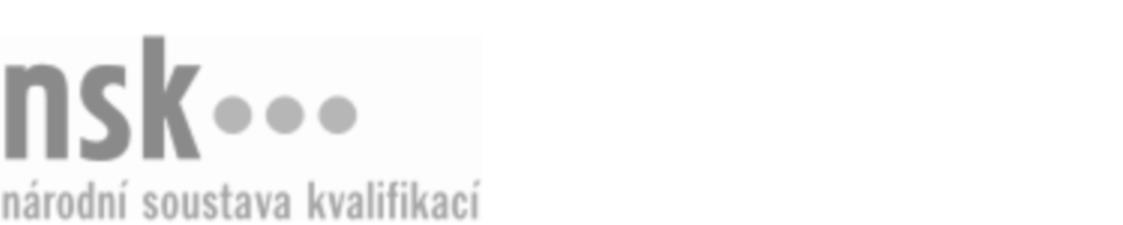 Autorizované osobyAutorizované osobyAutorizované osobyAutorizované osobyAutorizované osobyAutorizované osobyAutorizované osobyAutorizované osobyKošíkář a pletař / košíkářka a pletařka (kód: 33-052-H) Košíkář a pletař / košíkářka a pletařka (kód: 33-052-H) Košíkář a pletař / košíkářka a pletařka (kód: 33-052-H) Košíkář a pletař / košíkářka a pletařka (kód: 33-052-H) Košíkář a pletař / košíkářka a pletařka (kód: 33-052-H) Košíkář a pletař / košíkářka a pletařka (kód: 33-052-H) Košíkář a pletař / košíkářka a pletařka (kód: 33-052-H) Košíkář a pletař / košíkářka a pletařka (kód: 33-052-H) Autorizující orgán:Autorizující orgán:Ministerstvo průmyslu a obchoduMinisterstvo průmyslu a obchoduMinisterstvo průmyslu a obchoduMinisterstvo průmyslu a obchoduMinisterstvo průmyslu a obchoduMinisterstvo průmyslu a obchoduMinisterstvo průmyslu a obchoduMinisterstvo průmyslu a obchoduMinisterstvo průmyslu a obchoduMinisterstvo průmyslu a obchoduMinisterstvo průmyslu a obchoduMinisterstvo průmyslu a obchoduSkupina oborů:Skupina oborů:Zpracování dřeva a výroba hudebních nástrojů (kód: 33)Zpracování dřeva a výroba hudebních nástrojů (kód: 33)Zpracování dřeva a výroba hudebních nástrojů (kód: 33)Zpracování dřeva a výroba hudebních nástrojů (kód: 33)Zpracování dřeva a výroba hudebních nástrojů (kód: 33)Zpracování dřeva a výroba hudebních nástrojů (kód: 33)Povolání:Povolání:Košíkář a pletařKošíkář a pletařKošíkář a pletařKošíkář a pletařKošíkář a pletařKošíkář a pletařKošíkář a pletařKošíkář a pletařKošíkář a pletařKošíkář a pletařKošíkář a pletařKošíkář a pletařKvalifikační úroveň NSK - EQF:Kvalifikační úroveň NSK - EQF:333333Platnost standarduPlatnost standarduPlatnost standarduPlatnost standarduPlatnost standarduPlatnost standarduPlatnost standarduPlatnost standarduStandard je platný od: 21.10.2022Standard je platný od: 21.10.2022Standard je platný od: 21.10.2022Standard je platný od: 21.10.2022Standard je platný od: 21.10.2022Standard je platný od: 21.10.2022Standard je platný od: 21.10.2022Standard je platný od: 21.10.2022Košíkář a pletař / košíkářka a pletařka,  29.03.2024 13:17:39Košíkář a pletař / košíkářka a pletařka,  29.03.2024 13:17:39Košíkář a pletař / košíkářka a pletařka,  29.03.2024 13:17:39Košíkář a pletař / košíkářka a pletařka,  29.03.2024 13:17:39Košíkář a pletař / košíkářka a pletařka,  29.03.2024 13:17:39Strana 1 z 2Strana 1 z 2Autorizované osobyAutorizované osobyAutorizované osobyAutorizované osobyAutorizované osobyAutorizované osobyAutorizované osobyAutorizované osobyAutorizované osobyAutorizované osobyAutorizované osobyAutorizované osobyAutorizované osobyAutorizované osobyAutorizované osobyAutorizované osobyNázevNázevNázevNázevNázevNázevKontaktní adresaKontaktní adresa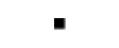 Euroinstitut, praktická škola a odborné učilištěEuroinstitut, praktická škola a odborné učilištěEuroinstitut, praktická škola a odborné učilištěEuroinstitut, praktická škola a odborné učilištěEuroinstitut, praktická škola a odborné učilištěPanenský Týnec  29, 43905 Panenský TýnecPanenský Týnec  29, 43905 Panenský TýnecEuroinstitut, praktická škola a odborné učilištěEuroinstitut, praktická škola a odborné učilištěEuroinstitut, praktická škola a odborné učilištěEuroinstitut, praktická škola a odborné učilištěEuroinstitut, praktická škola a odborné učilištěPanenský Týnec  29, 43905 Panenský TýnecPanenský Týnec  29, 43905 Panenský TýnecPanenský Týnec  29, 43905 Panenský TýnecPanenský Týnec  29, 43905 Panenský TýnecStřední škola Euroinstitut v Olomouckém krajiStřední škola Euroinstitut v Olomouckém krajiStřední škola Euroinstitut v Olomouckém krajiStřední škola Euroinstitut v Olomouckém krajiStřední škola Euroinstitut v Olomouckém krajiHavlíčkova 378, 79827 Němčice nad HanouHavlíčkova 378, 79827 Němčice nad HanouStřední škola Euroinstitut v Olomouckém krajiStřední škola Euroinstitut v Olomouckém krajiStřední škola Euroinstitut v Olomouckém krajiStřední škola Euroinstitut v Olomouckém krajiStřední škola Euroinstitut v Olomouckém krajiHavlíčkova 378, 79827 Němčice nad HanouHavlíčkova 378, 79827 Němčice nad HanouHavlíčkova 378, 79827 Němčice nad HanouHavlíčkova 378, 79827 Němčice nad HanouKošíkář a pletař / košíkářka a pletařka,  29.03.2024 13:17:39Košíkář a pletař / košíkářka a pletařka,  29.03.2024 13:17:39Košíkář a pletař / košíkářka a pletařka,  29.03.2024 13:17:39Košíkář a pletař / košíkářka a pletařka,  29.03.2024 13:17:39Košíkář a pletař / košíkářka a pletařka,  29.03.2024 13:17:39Strana 2 z 2Strana 2 z 2